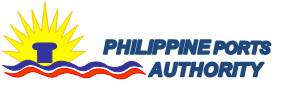 PMO-NCR NorthREQUEST FOR QUOTATIONThe Philippine Ports Authority, Port Management Office-NCR North (PPA-PMO-NCRN) through its Bids and Awards Committee for the Procurement of Goods and Services (BAC-GS), will undertake procurement of “Supply and Delivery of 40” LED TV Monitor ” in accordance with Section 52.1.b of the Revised Implementing Rules and Regulations of Republic Act No. 9184.  The details of the project are as follows:Name of Project	:	Supply and Delivery of 40” LED TV Monitor (with Bracket) for the implementation of Anti-Red Tape Act (ARTA)SPECIFICATIONS:				Type: LED TVResolution: 1920 x 1080Connectivity: HDMI x2, USB x1USB Multi-media ReaderResponse Time: 6msClear Motion Rate: 120With BracketRIS/RIV Reference No.	:	NCRN2016-452Delivery Site		:	Philippine Ports Authority, PMO-NCR North  Administration Bldg., Marcos Road, North Harbor, Tondo, ManilaDelivery Period		:	Within Seven (7) working days upon receipt of a written Notice or Purchase Order (PO), whichever is applicable.  Administrative penalties pursuant to Sec. 69 of the Revised IRR of RA 9184 shall be imposed for non-delivery without valid reason.Approved Budget 	:	Php 110,000.00Source of Fund		:	PPA Corporate FundsThe duly accomplished Price Quotation Form (Annex “A”) and the certified true copy of the following documents must be placed in a sealed envelope and submitted in accordance with Item No. 3 hereof: DTI / SEC / CDA RegistrationBIR/VAT RegistrationPhilGEPS Registration CertificateValid Mayor’s PermitNon-submission of any of the above required documents shall be a ground for disqualification.All quotations may be submitted by mail, courier or hand carried on or before 5:00 p.m. of September 23, 2016 to the Supply Unit, G/F, PPA PMO-NCR North Administration Bldg., Marcos Road, North Harbor, Tondo, Manila addressed to:WILLY F. DE JESUSChairpersonBAC-GS, Philippine Ports AuthorityPMO-NCR North Admin. Bldg.,Marcos Road, North Harbor,Tondo, ManilaAll quotations shall be inclusive of the applicable Value Added Tax (VAT) and shall be valid for a period of ninety (90) calendar days from the deadline of submission of quotations.Late submission of quotations shall not be allowed.Any interlineations, erasures or overwriting shall be valid only if they are signed or initialed by the Supplier or his/her duly authorized representative.Warranty on items delivered shall be for a minimum of three (3) months from date of acceptance by the end-user.Prospective bidder shall be a duly licensed Filipino citizen/sole proprietorship; partnership, corporation, cooperative duly organized under the laws of the Philippines or a joint venture with at least sixty percent (60%) interest or outstanding capital stock belonging to a Filipino business partner.PMO-NCR North reserves the right to reject any or all quotations at any time prior to award of the project without incurring any liability to the affected proponents and to waive any minor defects therein, and to accept quotation as may be considered advantageous to the government.For further information, you may contact MR. ROBERTO R. TAN, Head, BAC Secretariat at Telephone No. 245-2929 or 241-3858.(SGD)WILLY F. DE JESUSChairpersonPMO-NCR North BAC-GSDATE OF PUBLICATON:  September 16-23, 2015